О внесении изменений в Правила землепользования и застройки Канашского городского округа В соответствии со статьями 31,32,33 Градостроительного кодекса Российской Федерации, Федеральным законом от 06 октября 2003 года №131-ФЗ «О общих принципах организации местного самоуправления в Российской Федерации», Уставом города Канаш Чувашской Республики и статьей 29 Правил землепользования и застройки Канашского городского округа, утвержденных решением Собрания депутатов города Канаш от 17.02.2021 г. № 7/4, Собрание депутатов города Канаш Чувашской Республики решило:1. Внести в Правила землепользования и застройки Канашского городского округа, утвержденные решением Собрания депутатов города Канаш от 17.02.2021 г. N 7/4 (с изменениями от 27.08.2021 г. № 14/5, от 03.12. 2021 г. №17/3, от 25.03.2022 №21/4, от 29.04.2022 №22/4, от 29.07.2022 №25/4, от 26.08.2022 №26/1, от 28.10.2022 №28/7, от 23.12.2022 №31/4) следующие изменения:1.1.  статью 43 части III изложить в следующей редакции:«Статья 43. Градостроительный регламент зоны делового, общественного и коммерческого назначения (О-1)Таблица 9 - Виды разрешенного использования земельных участков и объектов капитального строительства, предельные размеры земельных участков и параметры разрешенного строительства, реконструкции объектов капитального строительстваПримечания:1.*Предельная этажность зданий и сооружений, предельные размеры земельных участков, максимальный процент застройки и иные параметры разрешенного строительства, реконструкции объектов капитального строительства определяются в соответствии с местными и (или) республиканскими нормативами градостроительного проектирования, требованиями технических регламентов, национальных стандартов, сводов правил, утвержденных в установленном порядке, заданием на проектирование объектов и другими нормативными правовыми документами. 2. Виды разрешенного использования земельного участка установлены в соответствии с Классификатором видов разрешенного использования земельных участков, утвержденным уполномоченным федеральным органом исполнительной власти.3. Минимальная площадь земельного участка допускается не менее суммы площади занимаемой существующим или размещаемым на его территории объектом капитального строительства, и требуемых: площади озелененных территорий, площади для размещения машино-мест, проездов и иных необходимых в соответствии с настоящими правилами и техническими регламентами вспомогательных объектов, предназначенных для его обслуживания и эксплуатации.4. Действие настоящего регламента не распространяется на земельные участки:в границах территорий памятников и ансамблей, включенных в единый государственный реестр объектов культурного наследия (памятников истории и культуры) народов Российской Федерации, а также в границах территорий памятников или ансамблей, которые являются выявленными объектами культурного наследия и решения о режиме содержания, параметрах реставрации, консервации, воссоздания, ремонта и приспособления которых принимаются в порядке, установленном законодательством Российской Федерации об охране культурного наследия;в границах территорий общего пользования;предназначенные для размещения линейных объектов и (или) занятые линейными объектами;предоставленные для добычи полезных ископаемых.5. В границах защитных зон объектов культурного наследия запрещаются возведение объектов капитального строительства и их реконструкция, связанная с изменением параметров (высоты, количества этажей, площади). Исключение – создание и реконструкция линейных объектов.».2. Настоящее решение вступает в силу после его официального опубликования.Глава города                                                                                                                 О.В. Савчук ЧăвашРеспубликинКанаш хулинДепутатсенпухăвĕйышĂну  № Чувашская РеспубликаСобрание депутатовгорода КанашРЕШЕНИЕ     № №п/пКод (числовое обозначение) в соответствии с КлассификаторомВид разрешенного использования земельного участка (в соответствии с Классификатором видов разрешенного использования земельных участков утвержденным уполномоченным федеральным органом исполнительной власти)Параметры разрешенного строительства, реконструкции объектов капстроительстваПараметры разрешенного строительства, реконструкции объектов капстроительстваПараметры разрешенного строительства, реконструкции объектов капстроительстваПараметры разрешенного строительства, реконструкции объектов капстроительства№п/пКод (числовое обозначение) в соответствии с КлассификаторомВид разрешенного использования земельного участка (в соответствии с Классификатором видов разрешенного использования земельных участков утвержденным уполномоченным федеральным органом исполнительной власти)Предельная этажность зданий, строений, сооружений, этажПредельные размеры земельных участков (мин.-макс.), гаМаксимальный процент застройки, %Иные показателиОсновные виды и параметры разрешенного использования земельных участков и объектов капитального строительстваОсновные виды и параметры разрешенного использования земельных участков и объектов капитального строительстваОсновные виды и параметры разрешенного использования земельных участков и объектов капитального строительстваОсновные виды и параметры разрешенного использования земельных участков и объектов капитального строительстваОсновные виды и параметры разрешенного использования земельных участков и объектов капитального строительстваОсновные виды и параметры разрешенного использования земельных участков и объектов капитального строительстваОсновные виды и параметры разрешенного использования земельных участков и объектов капитального строительства12.7.1Хранение автотранспорта1Не регламентируетсяНе регламентируется*23.1Коммунальное обслуживаниеНе регламентируетсяНе регламентируетсяНе регламентируетсяНе регламентируется33.4.1Амбулаторно-поликлиническое обслуживание3мин. 0,0360*43.8Общественное управление 8мин. 0,0560*53.9Обеспечение научной деятельности8мин.0,0760*63.10.1Амбулаторное ветеринарное обслуживание4мин. 0,0360*74.1Деловое управление8мин. 0,1260*84.2Объекты торговли (торговые центры, торгово-развлекательные центры (комплексы )8мин. 0,260*94.3Рынки2мин. 0,180*104.4Магазины5мин. 0,0360*114.5Банковская и страховая деятельность5мин. 0,260*124.6Общественное питание2мин. 0,0560*134.7Гостиничное обслуживание8п.10 примечания к табл. 660*144.8Развлечения2мин.14 0,1560*154.9Служебные гаражи2мин. 0,0580*164.9.1Объекты дорожного сервиса2Мин. 0,0580*174.10Выставочно-ярмарочная деятельность5мин. 0,380*185.1Спорт5мин. 0,380*196.8СвязьНе регламентируетсяНе регламентируетсяНе регламентируется*208.3Обеспечение внутреннего правопорядка5мин. 0,260*Условно разрешенные виды и параметры использования земельных участков и объектов капитального строительстваУсловно разрешенные виды и параметры использования земельных участков и объектов капитального строительстваУсловно разрешенные виды и параметры использования земельных участков и объектов капитального строительстваУсловно разрешенные виды и параметры использования земельных участков и объектов капитального строительстваУсловно разрешенные виды и параметры использования земельных участков и объектов капитального строительстваУсловно разрешенные виды и параметры использования земельных участков и объектов капитального строительстваУсловно разрешенные виды и параметры использования земельных участков и объектов капитального строительства212.1Для индивидуального жилищного строительства30,03 -0,12п.4 примечания к табл. 6*222.1.1Малоэтажная многоквартирная жилая застройка4мин. 0,1250*232.3Блокированная жилая застройка3мин. 0,0340*242.5Среднеэтажная жилая застройка8п.3 примечания50*253.4.2Стационарное медицинское обслуживание3мин. 1,560*Вспомогательные виды и параметры использования земельных участков и объектов капитального строительстваВспомогательные виды и параметры использования земельных участков и объектов капитального строительстваВспомогательные виды и параметры использования земельных участков и объектов капитального строительстваВспомогательные виды и параметры использования земельных участков и объектов капитального строительстваВспомогательные виды и параметры использования земельных участков и объектов капитального строительстваВспомогательные виды и параметры использования земельных участков и объектов капитального строительстваВспомогательные виды и параметры использования земельных участков и объектов капитального строительства2612.0Земельные участки (территории) общего пользованияНе регламентируетсяНе регламентируетсяНе регламентируется*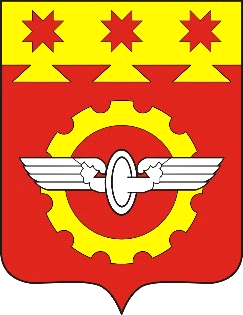 